Conkers Class (Reception) at Home Learning ActivitiesSummer 1 ‘Journeys into the Unknown’Select from the following learning activities:In PSED, we are thinking about all of the important people in our lives…  Can the children make a poster to show all of the people in their lives who help them? In Art, we are studying the artist Van Gogh, in particular his paintings of ‘The Starry Night’ and ‘Sunflowers’. The Reception children will create a collage representation of a sunflower.   Van Gogh was famous for using bright colours and bold brushstrokes.  Can the children find their own flowers to study before painting or drawing their own masterpieces? 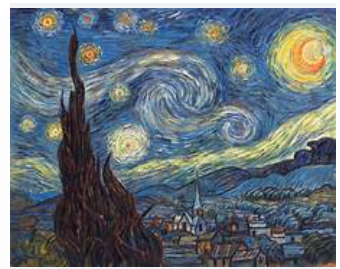 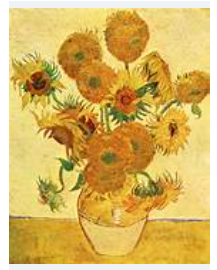 In Maths this term, the children will focus on securing the numbers to 20.  Can the children have a go at home counting aloud to 20 and practise writing all numerals to 20?  If the children need a challenge, they could have a go at ordering numbers to 20! We look forward to seeing all of your efforts in the week beginning Monday 20th May!